 ORDER CONFIRMATION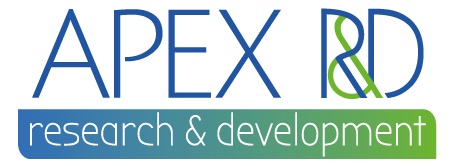 							{cust_last_name} {cust_first_name}							{cust_city}Your reference number: 1							Leuven, 26 january 2014Dear {cust_first_name},Thank you for shopping at. We have following products reserved for you:{#orders}{#product}{product_name} {/product}
The total amount of your order is €{order_total}.{/orders}Your order has reference number 1. Keep this number and this confirmation with you when contacting us. Please find enclosed a detailed summary of your order.

We hope you enjoy your purchase!APEX R&DAppendix: Summary of your order with reference number 1{#orders}{/orders}(*) This product is currently not in stock, your order may be delayed.ProductImageUnit Price in €QuantityExtended Price in €{#product}{product_name}{%image}{#unit_price>80}red {unit_price} {/unit_price>80}{^unit_price>80}white {unit_price}{/unit_price>80}{quantity}500.00{/product}{order_total}